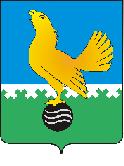 МУНИЦИПАЛЬНОЕ ОБРАЗОВАНИЕгородской округ Пыть-ЯхХанты-Мансийского автономного округа-ЮгрыАДМИНИСТРАЦИЯ ГОРОДАП О С Т А Н О В Л Е Н И ЕО порядке разработки и утвержденияпроизводственных программфинансово-хозяйственной деятельностии отчетности хозяйственных обществ,более 50% акций (долей) которых находятся в муниципальном образовании 	В соответствии с Федеральным законом от 08.02.1998 № 14-ФЗ «Об обществах с ограниченной ответственностью», в целях осуществления контроля за эффективностью финансово-хозяйственной деятельности хозяйственных обществ, более 50% акций (долей) которых находится в муниципальной собственности, также повышения качества планирования показателей финансово-хозяйственной деятельности:1. Утвердить порядок разработки и утверждения производственных программ финансово-хозяйственной деятельности и отчётности хозяйственных обществ, более 50% акций (долей) которых находятся в муниципальной собственности (приложение).2. Отделу по внутренней политике, связям с общественными организациями и СМИ управления по внутренней политике (О.В.Кулиш) опубликовать постановление в печатном средстве массовой информации «Официальный вестник» и дополнительно направить для размещения в сетевом издании в информационно-телекоммуникационной сети «Интернет» - pyt-yahinform.ru.».3. Отделу по обеспечению информационной безопасности (А.А. Мерзляков) разместить постановление на официальном сайте администрации города в сети Интернет.4. Настоящее постановление вступает в силу после его официального опубликования.5. Контроль за выполнением постановления возложить на заместителя главы города – председателя комитета по финансам.Глава города	                                                                             А.Н. МорозовПриложение к постановлению администрациигорода Пыть-ЯхаПорядокразработки и утверждения программ финансово-хозяйственной деятельности и отчётности хозяйственных обществ, более 50% акций (долей) которых находятся в муниципальной собственности(далее – Порядок)1. Общие положения	1.1. Порядок разработан в целях осуществления контроля за эффективностью финансово-хозяйственной деятельности хозяйственных обществ, более 50% акций (долей) которых находится в муниципальной собственности, также повышения качества планирования показателей финансово-хозяйственной деятельности	1.2. Программа финансово-хозяйственной деятельности (далее – программа) хозяйственных обществ, более 50% акции (долей) которых находится в муниципальной собственности (далее – общества) содержит состав показателей, характеризующих деятельность общества, сведения о процессе реализации основных целей и задач, стоящих перед ним, указываются основные мероприятия по их достижению, а также проблемы, стоящие перед обществом, и возможные пути их решения. 2. Порядок разработки и утверждения программ	2.1. Проект программы общества на очередной финансовый год разрабатывается по форме согласно приложению к Порядку, с учетом результатов деятельности общества, ожидаемых до конца, предшествующего планируемому.2.2. Руководитель общества предоставляет ежегодно, в срок до 1 ноября текущего года, в адрес администрации города проект Программы, представляющей комплекс мероприятий, связанных между собой по срокам и источникам финансирования.Мероприятия производственной Программы должны отражать основные направления деятельности общества в планируемом периоде по достижению целей, определенных уставом и решениями наблюдательного совета. Вместе с проектом производственной Программы представляется технико-экономическое обоснование планируемых мероприятий и затрат на их реализацию. Кроме того, к проекту Программы, предлагаемой к утверждению на очередной финансовый год, должен быть сформирован пакет документов в составе:- аналитическая записка о деятельности общества в планируемом периоде;- структура общества;- штатное расписание;- документы, регулирующие оплату труда и премирование работников общества, в планируемом периоде;- расчет фонда заработной плате в разрезе должностей (профессий), с указанием всех применяемых величин надбавок (доплат) и премиальных выплат.2.3. Управление по экономике в течение 20 рабочих дней анализирует предоставленный пакет документов и готовит соответствующее заключение.В случае принятия отрицательного решения на проект Программы управление по экономике направляет в адрес общества соответствующее заключение. Руководитель общества должен предпринять все необходимые меры (мероприятия) для устранения выявленных нарушений и, по истечении пяти рабочих дней с момента получения заключения, направить в управление по экономике скорректированные проект Программы, с приложением подтверждающих документов. При принятии положительного решения об утверждении проекта Программы, управление по экономике направляет пакет документов с листом визирования на согласование: заместителю главы горда, курирующего соответствующее направление деятельности общества, заместителю главы города – председателю комитета по финансам, начальнику управления по муниципальному имуществу, которые в течении времени, не превышающего двух дней, с момента получения проекта программы, осуществляют ее согласование.2.4. Проект Программы после прохождения процедуры согласования направляется управлением по экономике на утверждение Главе города. Общий срок рассмотрения и согласования проекта Программы не может превышать 45 календарных дней.2.5. Программа общества утверждается распоряжением администрации города не позднее 25 декабря текущего финансового года в составе сводного плана финансово-хозяйственной деятельности обществ на очередной финансовый год.2.6. Контроль за выполнением обществами утвержденных финансово-экономических показателей осуществляется управлением по экономике совместно с управлением по муниципальному имуществу администрации города путем проведения анализа деятельности общества по итогам квартала (года). 2.7. Предложения по уточнению программы предоставляются руководителем общества в адрес администрации горда с учетом фактического исполнения Программы по итогам первого полугодия, в срок до 20 августа текущего года. 3.Составлени, утверждение отчетности обществ	3.1. Общества предоставляют квартальную (годовую) отчётности.	3.2. По итогам каждого квартала (не позднее 35 календарных дней после отчетного квартала), а также по итогам года (не позднее 90 календарных дней после отчетного года) руководитель общества направляет в управление по экономике ежеквартальный отчет (приложение 1 к Порядку) об исполнении Программы в виде сопоставления плановых и фактических показателей Программы, а также за соответствующий период прошлого года в составе:	- бухгалтерский баланс (форма №1);	- отчет о прибылях и убытках (форма №2);	- отчет об изменениях капитала (форма № 3);	- отчет о движении денежных средств (форма №4);	- отчет о целевом использовании полученных средств (форма № 6);	- отчет о состоянии чистых активов общества;	- пояснения к бухгалтерскому балансу и отчету о прибылях и убытках по форме рекомендуемой приказом Министерства финансов Российской Федерации от 02.07.2010 №66н «О формах бухгалтерской отчетности организаций»;- пояснительная записка по допущенным отклонениям.3.3. Управление по экономике совместно с управлением по муниципальному имуществу в течение 20 календарных дней, после предоставления ежеквартально (годового) отчет осуществляет проверку, анализ и согласование представленных показателей финансово-хозяйственной деятельности общества.3.4. С целью выявления причин возникновения отклонений фактических и плановых показателей, а также в случае возникновения необходимости в более подробном изучении процессов финансово-хозяйственной деятельности общества, управление по экономике и управления по муниципальному имуществу имеют право, на основании получить доступ к любым документам общества, связанным с финансово- хозяйственной деятельностью.3.5. Итоги финансово-хозяйственной деятельности общества за отчетный квартал рассматриваются и согласовываются на заседании наблюдательного совета, в сроки установленный Уставом. 3.6. Итоги финансово-хозяйственной деятельности общества за отчетный год, а также годовой бухгалтерский баланс общества утверждаются единственным участником Общества.3.7. Персональную ответственность за полноту, достоверность и своевременное представление ежеквартальных (годовых) отчетов, Программ, аналитических записок к ним, а также за выполнение утвержденных показателей несет руководитель общества в порядке, установленном законодательством Российской Федерации, а также нормативным правовым актом администрации города, регулирующим вопросы оплаты труда руководителей хозяйственных обществ, более 50% акций (долей) которых находится в муниципальной собственности. ПРОГРАММАфинансово-хозяйственной деятельности общества   		            ____________________________________________________(наименование общества)на ____ годРаздел I. Краткая характеристика хода реализациипрограммы деятельности обществав предыдущем и в текущем году1.1. _____________________________________________________________________________(указывается информация о выполнении программы в       _____________________________________________________________________________предыдущем году, о ходе реализации программы деятельности       _____________________________________________________________________________общества в текущем году и ожидаемых результатах ее       _____________________________________________________________________________выполнения в текущем году)1.2. _____________________________________________________________________________(анализ причин отклонения (в том числе от ожидаемого)        _____________________________________________________________________________ фактических показателей деятельности общества____________________________________________________________________________от утвержденных)Раздел II. Основные бюджеты обществаТаблица 1Бюджет доходов и расходов                                                                  тыс. руб.Таблица 2Бюджет движения денежных средствтыс. руб.Таблица 3Инвестиционный бюджеттыс. руб.Таблица 4Прогнозный баланстыс. руб.Таблица 5Бюджет использования чистой прибылитыс. руб.Таблица 6Показатели экономической эффективности деятельностиПримечание: Данный бюджет характеризует результаты финансово-хозяйственной деятельности обществаТаблица 7Крупные сделки и заимствованиятыс. руб.Таблица 8Прогноз показателейэкономической эффективности деятельностина ______________________________________ годы(три года, следующих за планируемым)тыс.руб.Раздел III. Пояснительная записка к Программе________________________________________________________________________________________________________________________________________________________________________________________________________________________________________________________________________________________________________________________________________________________________________________________________Руководитель общества     		                            ___________ (расшифровка подписи)                                                        		   (подпись)Главный бухгалтер общества         	___________ (расшифровка подписи)                                              		(подпись)Исполнитель (наименование должности) ________________ (расшифровка подписи)                                        	            (подпись)М.П.Приложение к порядку разработки и утверждения производственных программ финансово-хозяйственной деятельности и отчетности хозяйственных обществ, более 50% акции (долей) которых находится в муниципальной собственностиСведения об обществеСведения об обществеПолное официальное наименование обществаЮридический адрес (местонахождение)Почтовый адресОсновной вид деятельностиРазмер уставного фондаТелефон (факс)Адрес электронной почтыСведения о руководителе обществаСведения о руководителе обществаФ.И.О. руководителя Сведения о трудовом договоре, заключенном с руководителем общества:     дата     номер  Срок действия трудового договора,    заключенного с руководителем общества:    начало    окончаниеТелефон (факс)N п/пСтатьи *Очередной финансовый год (план)Очередной финансовый год (план)Очередной финансовый год (план)Очередной финансовый год (план)Очередной финансовый год (план)Очередной финансовый год (план)Очередной финансовый год (план)Очередной финансовый год (план)Очередной финансовый год (план)Очередной финансовый год (план)Очередной финансовый год (план)Очередной финансовый год (план)Очередной финансовый год (план)Очередной финансовый год (план)Очередной финансовый год (план)Очередной финансовый год (план)Очередной финансовый год (план)Очередной финансовый год (план)Очередной финансовый год (план)Очередной финансовый год (план)Текущий финансовый  
год (оценка)Текущий финансовый  
год (оценка)Текущий финансовый  
год (оценка)Текущий финансовый  
год (оценка)Отчетный финансовый 
год (факт)Отчетный финансовый 
год (факт)Отчетный финансовый 
год (факт)Отчетный финансовый 
год (факт)N п/пСтатьи *I кварталI кварталI кварталI кварталII кварталII кварталII кварталII кварталIII кварталIII кварталIII кварталIII кварталIV кварталIV кварталIV кварталIV кварталВсегоВсегоВсегоВсегоТекущий финансовый  
год (оценка)Текущий финансовый  
год (оценка)Текущий финансовый  
год (оценка)Текущий финансовый  
год (оценка)Отчетный финансовый 
год (факт)Отчетный финансовый 
год (факт)Отчетный финансовый 
год (факт)Отчетный финансовый 
год (факт)N п/пСтатьи *вид 
деятельности 1вид 
деятельности 2прочаяитоговид 
деятельности 1вид 
деятельности 2прочаяитоговид 
деятельности 1вид 
деятельности 2прочаяитоговид 
деятельности 1вид 
деятельности 2прочаяитоговид 
деятельности 1вид 
деятельности 2прочаяитоговид 
деятельности 1вид 
деятельности 2прочаяитоговид 
деятельности 1вид 
деятельности 2прочаяитого1234567891011121314151617181920212223242526272829301   Выручка всего, в 
том числе:       1.1  Объем            
производства в   
натуральном      
выражении по     
основным         
направлениям     
деятельности     2   Прямые расходы   
всего, в том     
числе:           2.1  Фонд оплаты труда
(производственный
персонал)        2.1.1 Заработная плата 2.1.2 Премии           
(вознаграждения) 2.1.3 Резерв на оплату 
отпусков         2.1.4 2.2  Льготный проезд  2.3  Налоги и взносы  2.3.1 Транспортный     
налог            2.3.2 Страховые взносы 2.3.3 Прочие налоги,   
учитываемые в    
себестоимости    2.4  Сырье            2.4.1 2.5  Товары для       
перепродажи      2.6  Материалы        
производственного
назначения       2.6.1 Упаковочные      
материалы        2.6.2 Тара             2.7  Расходы на ГСМ   2.8  Материалы        
технического     
назначения       2.8.1 Запасные части   2.8.2 Стройматериалы   2.8.3 Прочие           
технические      
расходные        
материалы        2.9  Амортизация      2.10 Прочие прямые    
затраты          2.10.13   Валовая прибыль  
(п. 1 - п. 2)    4   Косвенные расходы
всего, в том     
числе:           4.1  Фонд оплаты труда
(обслуживающий   
персонал)        4.1.1 Заработная плата 4.1.2 Премии           
(вознаграждения) 4.1.3 Резерв на оплату 
отпусков         4.1.4 4.2  Льготный проезд  4.3  Налоги и взносы  4.3.1 Транспортный     
налог            4.3.2 Страховые взносы 4.3.3 Прочие налоги,   
учитываемые в    
себестоимости    4.4  Энергоносители   4.4.1 Электроэнергия   4.4.2 Газ              4.4.3 Вода             4.4.4 Тепло            4.3.5 Стоки            4.3.6 ГСМ              4.3.7 Твердое топливо  4.5  Материалы        
хозяйственно-    
бытового         
назначения       4.5.1 Спецодежда и     
форма для        
персонала        4.5.2 Средства         
индивидуальной   
защиты           4.5.3 Хозинвентарь     4.5.4 Канцтовары       4.5.5 Инструменты      4.5.6 Прочее           4.6  Услуги сторонних 
организаций      4.6.1 Услуги по ремонту
и обслуживанию   
основных средств 4.6.2 Аренда           4.6.3 Лизинг           
оборудования     4.6.4 Автотранспортные 
услуги           4.6.5 Услуги ж/д       
транспорта       4.6.6 Прочие услуги по 
доставке         4.6.7 Страхование      4.6.8 Услуги           
стационарной     
связи, Интернет  4.6.9 Услуги мобильной 
связи            4.6.10Обучение         
персонала        4.6.11Услуги по охране 4.6.12Командировочные  
расходы          4.6.13Техническая      
поддержка и      
программное      
обеспечение      4.6.14Прочие услуги    4.7  Амортизация      4.8  Прочие косвенные 
затраты          5   Коммерческие     
расходы          5.1  Фонд оплаты труда
(персонал по     
сбыту)           5.1.1 Заработная плата 5.1.2 Премии           
(вознаграждения) 5.1.3 Резерв на оплату 
отпусков         5.1.4 5.2  Льготный проезд  5.3  Налоги и взносы  5.3.1 Транспортный     
налог            5.3.2 Страховые взносы 5.3.3 Прочие налоги    5.4  Маркетинговые    
услуги           5.5  Рекламные услуги 5.6  Расходы на       
доставку         5.7  Комиссионные и   
агентские        
вознаграждения   5.8  Командировочные  
расходы          5.9  Амортизация      5.10 Прочие           
коммерческие     
затраты          6   Управленческие   
расходы          6.1  Фонд оплаты труда
(административно-
управленческий   
персонал)        6.1.1 Заработная плата 6.1.2 Премии           
(вознаграждения) 6.1.3 Резерв на оплату 
отпусков         6.1.4 6.2  Льготный проезд  6.3  Налоги и взносы  6.3.1 Транспортный     
налог            6.3.2 Страховые взносы 6.3.3 Налог на         
имущество        6.3.4 Прочие налоги    6.4  Услуги сторонних 
организаций      6.4.1 Юридические,     
консультационные 
и информационные 
услуги           6.4.2 Аудиторские      
услуги           6.4.3 Представительские
расходы          6.4.4 Командировочные  
расходы          6.4.5 Прочие расходы   6.5  Амортизационные  
отчисления       6.6  Прочие           
управленческие   
расходы          7   Прибыль от продаж
(п. 3 - п. 4 - п.
5 - п. 6)        8   Прочие доходы    8.1  8.2  9   Прочие расходы   9.1  9.2  10  Прибыль до       
налогообложения  
(п. 7 + п. 8 - п.
9)               11  Отчисления за    
счет прибыли     11.1 Налог на прибыль 11.2 ЕНВД             11.3 Иные отчисления  
за счет прибыли  12  Чистая прибыль   
(убыток) (п. 10 -
п. 11)           № п/пСтатьи *I   
кварталII   
кварталIII  
кварталIV   
кварталВсегоОперационная  
деятельность  Остаток  денежных       
средств на начало периода Операционная  
деятельность  1Поступление денежных       
средств от  операционной   
деятельности   Операционная  
деятельность  1.1Поступления от 
реализации  товаров, работ,
услуг:  Операционная  
деятельность  от реализации текущего
периодаОперационная  
деятельность  от реализации
предыдущего периодаОперационная  
деятельность  1.2Проценты,  начисленные по 
остаткам на р/сч           Операционная  
деятельность  1.3Авансы  полученные     Операционная  
деятельность  1.4Прочие  поступления    Операционная  
деятельность  Итого поступило
денежных средств        Операционная  
деятельность  2Выплата денежных       
средств от операционной   
деятельности   Операционная  
деятельность  2.1Сырье          Операционная  
деятельность  2.2Материалы      Операционная  
деятельность  2.3ГСМ            Операционная  
деятельность  2.4Запасные части Операционная  
деятельность  2.5Заработная  плата          Операционная  
деятельность  2.6Страховые взносы         Операционная  
деятельность  2.7Электроэнергия Операционная  
деятельность  2.8Водоснабжение, 
водоотведение  Операционная  
деятельность  2.9Теплоснабжение Операционная  
деятельность  2.10Налоги         Операционная  
деятельность  Итого          Операционная  
деятельность  Прочие выплаты Операционная  
деятельность  2.11Услуги связи   Операционная  
деятельность  2.12Информационные 
услуги         Операционная  
деятельность  2.13Подготовка кадров         Операционная  
деятельность  2.14Железнодорожный
тариф          Операционная  
деятельность  2.15Услуги  транспорта     Операционная  
деятельность  2.16Услуги аудита  Операционная  
деятельность  2.17Реклама,  маркетинг      Операционная  
деятельность  2.18прочие выплаты Операционная  
деятельность  Итого выплата  
денежных  средств        Операционная  
деятельность  3Излишек  (дефицит)      
денежных средств от     
основной  деятельности   Инвестиционная
деятельность  4Поступления    
денежных  средств от     
инвестиционной 
деятельности   Инвестиционная
деятельность  4.1Реализация   основных       
средств        Инвестиционная
деятельность  4.2Реализация  прочих         
долгосрочных активов        Инвестиционная
деятельность  4.3Прочие  поступления    Инвестиционная
деятельность  Итого поступило
денежных  средств        Инвестиционная
деятельность  5Выплата  денежных       
средств от  инвестиционной 
деятельности   Инвестиционная
деятельность  5.1Приобретение   
основных  средств и      
нематериальных активов        Инвестиционная
деятельность  5.2Вложения в  капитальное    
строительство  Инвестиционная
деятельность  5.3Прочие  инвестиции     Инвестиционная
деятельность  Итого выплаты  
денежных  средств        Инвестиционная
деятельность  6Излишек (дефицит)      
денежных средств от     
инвестиционной 
деятельности   Финансовая    
деятельность  7Поступления  денежных       
средств от  финансовой     
деятельности   Финансовая    
деятельность  7.1Получение  краткосрочных  
кредитов и  займов         Финансовая    
деятельность  7.2Получение  долгосрочных   
кредитов и  займов         Финансовая    
деятельность  7.3Увеличение уставного      
капитала       Финансовая    
деятельность  7.4Прочие  поступления    Финансовая    
деятельность  Итого поступило
денежных  средств        Финансовая    
деятельность  8Выплаты  денежных       
средств по финансовой     
деятельности   Финансовая    
деятельность  8.1Погашение  кредитов и     
займов         Финансовая    
деятельность  8.2Выплата  процентов по   
кредитам и  займам         Финансовая    
деятельность  8.3Выплата части прибыли        
(дивидендов) в бюджет         
автономного  округа         Финансовая    
деятельность  Итого выплата денежных       
средств        Финансовая    
деятельность  9Излишек  (дефицит)      
денежных средств от     
финансовой  деятельности   Остаток  денежных       
средств на  конец периода  № п/пПоказательОчередной финансовый год (план)Очередной финансовый год (план)Очередной финансовый год (план)Очередной финансовый год (план)Очередной финансовый год (план)Текущий  
финансовый
год    
(оценка)Отчетный 
финансовый
год (факт)№ п/пПоказательI   
кварталII   
кварталIII  
кварталIV   
кварталВсегоТекущий  
финансовый
год    
(оценка)Отчетный 
финансовый
год (факт)1   Источники      
инвестиций     
(стр. 1.1 +    
стр. 1.2)      1.1. Собственные    
средства, в т.ч.           1.1.1.Прибыль        1.1.2.Амортизационные
отчисления     1.1.3.Прочие         1.2. Привлеченные   
средства       1.2.1.Кредиты     1.2.2.Займы          1.2.3.Бюджетные      
средства (в т.ч. средства  уставного      
фонда)         1.2.4.Прочие         2   Инвестиционные 
проекты        2.1. 2.2. 3   Инвестиционные 
затраты        3.1. 3.2. № 
п/пНаименование статейОчередной финансовый год (план)Очередной финансовый год (план)Очередной финансовый год (план)Очередной финансовый год (план)Текущий 
финан- 
совый  
год   
(оценка)Отчетный
финан- 
совый  
год   
(факт)№ 
п/пНаименование статейI   
кварталII  
кварталIII  
кварталIV   
кварталТекущий 
финан- 
совый  
год   
(оценка)Отчетный
финан- 
совый  
год   
(факт)12345678I. АКТИВЫ             1. Внеоборотные активы1.1Нематериальные     
активы             1.2Основные средства  1.3Незавершенное      
строительство      1.4Прочие внеоборотные
активы             2. Оборотные активы   2.1Запасы             2.2НДС по  приобретенным      
ценностям          2.3Дебиторская        
задолженность, в т.ч.               Покупатели и
заказчикиАвансы выданныеПрочие дебиторы2.4Денежные средства  2.5Краткосрочные      
финансовые вложения2.6Прочие оборотные   
активы             БАЛАНС         БАЛАНС         II.ПАССИВЫ            3. Капитал и резервы  3.1Уставный капитал   3.2Прочий собственный 
капитал            3.3Нераспределенная прибыль (непокрытый убыток)            4. Долгосрочные       
обязательства      5. Краткосрочные      
обязательства      5.1Займы и кредиты    5.2Кредиторская       
задолженность      Поставщики и
подрядчикиЗадолженность по
заработной платеЗадолженность перед
бюджетомАвансы полученныеПрочие кредиты123456785.3Задолженность перед
участниками        
(учредителями) по  
выплате доходов    5.4Доходы будущих периодов           5.5Резервы предстоящих
расходов           5.6Прочие краткосрочные      
обязательства      БАЛАНС         БАЛАНС         №п/пПоказательОчередной финансовый год  
(план)Очередной финансовый год  
(план)Очередной финансовый год  
(план)Очередной финансовый год  
(план)Очередной финансовый год  
(план)Текущий 
финансовый  
год   
(оценка)Отчетный
финансовый  
год   
(факт)№п/пПоказательI  
кварталII  
кварталIII 
кварталIV  
кварталвсегоТекущий 
финансовый  
год   
(оценка)Отчетный
финансовый  
год   
(факт)1.Распределение прибыли (чистая прибыль, всего)    XXXX1.1.Увеличение резервного фонда   XXXX1.2.Часть прибыли,  подлежащая         
перечислению в бюджет             
автономного округа XXXX1.3.Фонд накопления    XXXX1.4.Фонд потребления   XXXX2.Использование прибыли прошлых лет                2.1.Фонд накопления    2.2.Фонд потребления   2.2.1№п/пПоказательОчередной финансовый год (план)Очередной финансовый год (план)Очередной финансовый год (план)Очередной финансовый год (план)Очередной финансовый год (план)Текущий
финансо-вый 
год (оценка)Отчетный   
финан- 
совый  
год   
(факт)№п/пПоказательI  
кварталII  
кварталIII 
кварталIV  
кварталвсегоТекущий
финансо-вый 
год (оценка)Отчетный   
финан- 
совый  
год   
(факт)1.Финансовые показатели                       Финансовые показатели                       Финансовые показатели                       Финансовые показатели                       Финансовые показатели                       Финансовые показатели                       Финансовые показатели                       Финансовые показатели                       1.1.Уставный капитал (УК), (тыс. руб.)  1.2.Чистые активы (ЧА),
(тыс. руб.)        1.3.Стоимость чистых активов на 1 руб. вложений (руб.)    1.4.Рентабельность активов (ROA), (в %)                 1.5.Рентабельность     
инвестиций, (в %)  1.6.Рентабельность     
собственного       
капитала (ROE), (в %)                 1.7.Коэффициент текущей
ликвидности        1.8.Коэффициент        
абсолютной         
ликвидности        1.9.Коэффициент        
обеспеченности     
собственными средствами         2.Производственно-экономические показатели             Производственно-экономические показатели             Производственно-экономические показатели             Производственно-экономические показатели             Производственно-экономические показатели             Производственно-экономические показатели             Производственно-экономические показатели             Производственно-экономические показатели             2.1.Доходы, (тыс. руб.)2.2.Расходы, (тыс. руб.)              2.3.Выручка, (тыс. руб.)              2.4.Себестоимость реализованных      
товаров, услуг     2.5.Чистая прибыль (убыток), (тыс. руб.)              2.6.Прибыль (убыток) на
1 рубль реализованной      
продукции, (руб.)  2.7.Рентабельность     
продаж по чистой прибыли (в %)      3.Социально-экономические показатели                Социально-экономические показатели                Социально-экономические показатели                Социально-экономические показатели                Социально-экономические показатели                Социально-экономические показатели                Социально-экономические показатели                Социально-экономические показатели                3.1.Среднесписочная    
численность, (чел.), всего      3.1.1.в т.ч. АУП         3.2.Доход на 1 работника (тыс.    
руб.)              3.3.Производительность 
труда, (руб.)      3.4.Фонд заработной    
платы, (тыс. руб.), всего              3.4.1.в т.ч. АУП         3.5.Средняя ежемесячная
заработная плата,  
(руб.), всего      3.5.1.в т.ч. АУП         №  
п/пНаименованиеОчередной финансовый год (план)Очередной финансовый год (план)Очередной финансовый год (план)Очередной финансовый год (план)Очередной финансовый год (план)Текущий
год  
(оценка)Преды-
дущий 
год  
(факт)№  
п/пНаименованиеI   
кварталII   
кварталIII  
кварталIV   
кварталВсего 
на 20__
годТекущий
год  
(оценка)Преды-
дущий 
год  
(факт)1. Крупные сделки                                                      Крупные сделки                                                      Крупные сделки                                                      Крупные сделки                                                      Крупные сделки                                                      Крупные сделки                                                      Крупные сделки                                                      Крупные сделки                                                      1.1.1.2.1.3.2. Заимствования                                                       Заимствования                                                       Заимствования                                                       Заимствования                                                       Заимствования                                                       Заимствования                                                       Заимствования                                                       Заимствования                                                       2.1.2.2.2.3.3. Сделки с недвижимостью                                              Сделки с недвижимостью                                              Сделки с недвижимостью                                              Сделки с недвижимостью                                              Сделки с недвижимостью                                              Сделки с недвижимостью                                              Сделки с недвижимостью                                              Сделки с недвижимостью                                              2.1.2.2.2.3.4. Прочие                                                              Прочие                                                              Прочие                                                              Прочие                                                              Прочие                                                              Прочие                                                              Прочие                                                              Прочие                                                              2.1.2.2.2.3.№ 
п/пПоказателиОтчетный
финансовый  год   
(факт)Текущий 
финансовый  год   
(оценка)Очередной  
финансовый  год  
(план)1-й год, 
следующий за 
очередным   финансовым  годом2-й  год, следующий за очередным  
финансовым 
годом3-й  год, 
следующий
за  очередным
финансовым  годом1Выручка (нетто) от продажи товаров,    
продукции, работ, услуг (за вычетом   
налога на добавленную стоимость, акцизов и других обязательных 
платежей)           2Чистая прибыль (убыток)            3Часть прибыли, подлежащая          
перечислению в бюджет автономного  
округа              4Фонд накопления     5Фонд потребления    6Чистые активы       7Рентабельность по   
чистой прибыли      